Looking China 2017 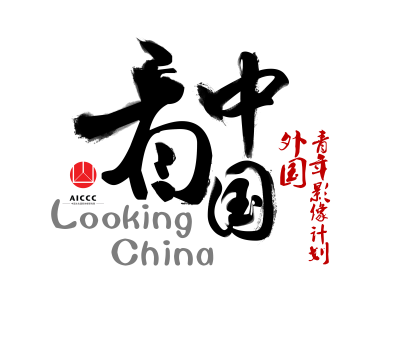 Application FormGuide teacher only finish ALL sections information of 1 to 13.Candidates Please make sure that you complete ALL sections of the form 1to21Note:Looking China is a serious cultural filming project, We DO NOT accept participants (teacher and candidate)who want to travel with spouse or children.Note:Looking China is a serious cultural filming project, We DO NOT accept participants (teacher and candidate)who want to travel with spouse or children.Note:Looking China is a serious cultural filming project, We DO NOT accept participants (teacher and candidate)who want to travel with spouse or children.Note:Looking China is a serious cultural filming project, We DO NOT accept participants (teacher and candidate)who want to travel with spouse or children.Note:Looking China is a serious cultural filming project, We DO NOT accept participants (teacher and candidate)who want to travel with spouse or children.Note:Looking China is a serious cultural filming project, We DO NOT accept participants (teacher and candidate)who want to travel with spouse or children.Note:Looking China is a serious cultural filming project, We DO NOT accept participants (teacher and candidate)who want to travel with spouse or children.Note:Looking China is a serious cultural filming project, We DO NOT accept participants (teacher and candidate)who want to travel with spouse or children.Note:Looking China is a serious cultural filming project, We DO NOT accept participants (teacher and candidate)who want to travel with spouse or children.Note:Looking China is a serious cultural filming project, We DO NOT accept participants (teacher and candidate)who want to travel with spouse or children.Note:Looking China is a serious cultural filming project, We DO NOT accept participants (teacher and candidate)who want to travel with spouse or children.Note:Looking China is a serious cultural filming project, We DO NOT accept participants (teacher and candidate)who want to travel with spouse or children.Note:Looking China is a serious cultural filming project, We DO NOT accept participants (teacher and candidate)who want to travel with spouse or children.Note:Looking China is a serious cultural filming project, We DO NOT accept participants (teacher and candidate)who want to travel with spouse or children.Note:Looking China is a serious cultural filming project, We DO NOT accept participants (teacher and candidate)who want to travel with spouse or children.Note:Looking China is a serious cultural filming project, We DO NOT accept participants (teacher and candidate)who want to travel with spouse or children.Note:Looking China is a serious cultural filming project, We DO NOT accept participants (teacher and candidate)who want to travel with spouse or children.Note:Looking China is a serious cultural filming project, We DO NOT accept participants (teacher and candidate)who want to travel with spouse or children.Note:Looking China is a serious cultural filming project, We DO NOT accept participants (teacher and candidate)who want to travel with spouse or children.Note:Looking China is a serious cultural filming project, We DO NOT accept participants (teacher and candidate)who want to travel with spouse or children.Note:Looking China is a serious cultural filming project, We DO NOT accept participants (teacher and candidate)who want to travel with spouse or children.Note:Looking China is a serious cultural filming project, We DO NOT accept participants (teacher and candidate)who want to travel with spouse or children.Note:Looking China is a serious cultural filming project, We DO NOT accept participants (teacher and candidate)who want to travel with spouse or children.Note:Looking China is a serious cultural filming project, We DO NOT accept participants (teacher and candidate)who want to travel with spouse or children.Note:Looking China is a serious cultural filming project, We DO NOT accept participants (teacher and candidate)who want to travel with spouse or children.Note:Looking China is a serious cultural filming project, We DO NOT accept participants (teacher and candidate)who want to travel with spouse or children.Legal Name(as appears on passport):Legal Name(as appears on passport):Legal Name(as appears on passport):Legal Name(as appears on passport):Legal Name(as appears on passport):Legal Name(as appears on passport):Legal Name(as appears on passport):Legal Name(as appears on passport):Legal Name(as appears on passport):Last name:Last name:Last name:Last name:Last name:Last name:Last name:Last name:Last name:Middle name:Middle name:Middle name:Middle name:Middle name:Middle name:Middle name:First name:First name:First name:First name:First name:First name:First name:First name:First name:First name:Citizenship:Citizenship:Citizenship:Citizenship:Citizenship:Citizenship:Citizenship:Citizenship:Citizenship:Passport number:Passport number:Passport number:Passport number:Passport number:Passport number:Passport number:Passport number:Passport number:Passport number:Passport number:Passport number:Passport number:Passport number:Passport number:Passport number:Passport number:Telephone No:Telephone No:Telephone No:Telephone No:Telephone No:Telephone No:Telephone No:Telephone No:Telephone No:Email 1:Email 1:Email 1:Email 1:Email 1:Email 1:Email 1:Email 1:Email 1:Email 1:Email 1:Email 2:Email 2:Email 2:Email 2:Email 2:Email 2:Current Address:Family Address:Current Address:Family Address:Current Address:Family Address:Current Address:Family Address:Current Address:Family Address:Current Address:Family Address:Current Address:Family Address:Current Address:Family Address:Current Address:Family Address:Current Address:Family Address:Current Address:Family Address:Current Address:Family Address:Current Address:Family Address:Current Address:Family Address:Current Address:Family Address:Current Address:Family Address:Current Address:Family Address:Current Address:Family Address:Current Address:Family Address:Current Address:Family Address:Current Address:Family Address:Current Address:Family Address:Current Address:Family Address:Current Address:Family Address:Current Address:Family Address:Current Address:Family Address:Gender:Gender:Gender:Gender:Gender:Gender:Gender:Gender:Gender:Your T-shirt Size Your T-shirt Size Your T-shirt Size Your T-shirt Size Your T-shirt Size Your T-shirt Size Your T-shirt Size Your T-shirt Size Your T-shirt Size Your T-shirt Size Your T-shirt Size Your T-shirt Size Your T-shirt Size Your T-shirt Size Your T-shirt Size Your T-shirt Size Your T-shirt Size  your departure city and airport name( round-trip, must same): Note: Once we finish ticket confirmation, absolutely NO change, or you must give up. The cost caused by giving up or changing will be paid by yourself.  your departure city and airport name( round-trip, must same): Note: Once we finish ticket confirmation, absolutely NO change, or you must give up. The cost caused by giving up or changing will be paid by yourself.  your departure city and airport name( round-trip, must same): Note: Once we finish ticket confirmation, absolutely NO change, or you must give up. The cost caused by giving up or changing will be paid by yourself.  your departure city and airport name( round-trip, must same): Note: Once we finish ticket confirmation, absolutely NO change, or you must give up. The cost caused by giving up or changing will be paid by yourself.  your departure city and airport name( round-trip, must same): Note: Once we finish ticket confirmation, absolutely NO change, or you must give up. The cost caused by giving up or changing will be paid by yourself.  your departure city and airport name( round-trip, must same): Note: Once we finish ticket confirmation, absolutely NO change, or you must give up. The cost caused by giving up or changing will be paid by yourself.  your departure city and airport name( round-trip, must same): Note: Once we finish ticket confirmation, absolutely NO change, or you must give up. The cost caused by giving up or changing will be paid by yourself.  your departure city and airport name( round-trip, must same): Note: Once we finish ticket confirmation, absolutely NO change, or you must give up. The cost caused by giving up or changing will be paid by yourself.  your departure city and airport name( round-trip, must same): Note: Once we finish ticket confirmation, absolutely NO change, or you must give up. The cost caused by giving up or changing will be paid by yourself.  your departure city and airport name( round-trip, must same): Note: Once we finish ticket confirmation, absolutely NO change, or you must give up. The cost caused by giving up or changing will be paid by yourself.  your departure city and airport name( round-trip, must same): Note: Once we finish ticket confirmation, absolutely NO change, or you must give up. The cost caused by giving up or changing will be paid by yourself.  your departure city and airport name( round-trip, must same): Note: Once we finish ticket confirmation, absolutely NO change, or you must give up. The cost caused by giving up or changing will be paid by yourself.  your departure city and airport name( round-trip, must same): Note: Once we finish ticket confirmation, absolutely NO change, or you must give up. The cost caused by giving up or changing will be paid by yourself.  your departure city and airport name( round-trip, must same): Note: Once we finish ticket confirmation, absolutely NO change, or you must give up. The cost caused by giving up or changing will be paid by yourself.  your departure city and airport name( round-trip, must same): Note: Once we finish ticket confirmation, absolutely NO change, or you must give up. The cost caused by giving up or changing will be paid by yourself.  your departure city and airport name( round-trip, must same): Note: Once we finish ticket confirmation, absolutely NO change, or you must give up. The cost caused by giving up or changing will be paid by yourself.  your departure city and airport name( round-trip, must same): Note: Once we finish ticket confirmation, absolutely NO change, or you must give up. The cost caused by giving up or changing will be paid by yourself.  your departure city and airport name( round-trip, must same): Note: Once we finish ticket confirmation, absolutely NO change, or you must give up. The cost caused by giving up or changing will be paid by yourself.  your departure city and airport name( round-trip, must same): Note: Once we finish ticket confirmation, absolutely NO change, or you must give up. The cost caused by giving up or changing will be paid by yourself.  your departure city and airport name( round-trip, must same): Note: Once we finish ticket confirmation, absolutely NO change, or you must give up. The cost caused by giving up or changing will be paid by yourself.  your departure city and airport name( round-trip, must same): Note: Once we finish ticket confirmation, absolutely NO change, or you must give up. The cost caused by giving up or changing will be paid by yourself.  your departure city and airport name( round-trip, must same): Note: Once we finish ticket confirmation, absolutely NO change, or you must give up. The cost caused by giving up or changing will be paid by yourself.  your departure city and airport name( round-trip, must same): Note: Once we finish ticket confirmation, absolutely NO change, or you must give up. The cost caused by giving up or changing will be paid by yourself.  your departure city and airport name( round-trip, must same): Note: Once we finish ticket confirmation, absolutely NO change, or you must give up. The cost caused by giving up or changing will be paid by yourself.  your departure city and airport name( round-trip, must same): Note: Once we finish ticket confirmation, absolutely NO change, or you must give up. The cost caused by giving up or changing will be paid by yourself.  your departure city and airport name( round-trip, must same): Note: Once we finish ticket confirmation, absolutely NO change, or you must give up. The cost caused by giving up or changing will be paid by yourself. Emergency contact personEmergency contact personEmergency contact personEmergency contact personEmergency contact personEmergency contact person14. Emergency contact number14. Emergency contact number14. Emergency contact number14. Emergency contact number14. Emergency contact number15.Scan your passport personal information as Example, copy here Clearly in order to book your flight tickets correctly.(if you are final list)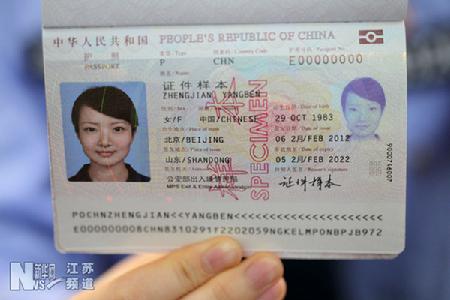 15.Scan your passport personal information as Example, copy here Clearly in order to book your flight tickets correctly.(if you are final list)15.Scan your passport personal information as Example, copy here Clearly in order to book your flight tickets correctly.(if you are final list)15.Scan your passport personal information as Example, copy here Clearly in order to book your flight tickets correctly.(if you are final list)15.Scan your passport personal information as Example, copy here Clearly in order to book your flight tickets correctly.(if you are final list)15.Scan your passport personal information as Example, copy here Clearly in order to book your flight tickets correctly.(if you are final list)15.Scan your passport personal information as Example, copy here Clearly in order to book your flight tickets correctly.(if you are final list)15.Scan your passport personal information as Example, copy here Clearly in order to book your flight tickets correctly.(if you are final list)15.Scan your passport personal information as Example, copy here Clearly in order to book your flight tickets correctly.(if you are final list)15.Scan your passport personal information as Example, copy here Clearly in order to book your flight tickets correctly.(if you are final list)15.Scan your passport personal information as Example, copy here Clearly in order to book your flight tickets correctly.(if you are final list)15.Scan your passport personal information as Example, copy here Clearly in order to book your flight tickets correctly.(if you are final list)15.Scan your passport personal information as Example, copy here Clearly in order to book your flight tickets correctly.(if you are final list)15.Scan your passport personal information as Example, copy here Clearly in order to book your flight tickets correctly.(if you are final list)15.Scan your passport personal information as Example, copy here Clearly in order to book your flight tickets correctly.(if you are final list)15.Scan your passport personal information as Example, copy here Clearly in order to book your flight tickets correctly.(if you are final list)15.Scan your passport personal information as Example, copy here Clearly in order to book your flight tickets correctly.(if you are final list)15.Scan your passport personal information as Example, copy here Clearly in order to book your flight tickets correctly.(if you are final list)15.Scan your passport personal information as Example, copy here Clearly in order to book your flight tickets correctly.(if you are final list)15.Scan your passport personal information as Example, copy here Clearly in order to book your flight tickets correctly.(if you are final list)15.Scan your passport personal information as Example, copy here Clearly in order to book your flight tickets correctly.(if you are final list)15.Scan your passport personal information as Example, copy here Clearly in order to book your flight tickets correctly.(if you are final list)15.Scan your passport personal information as Example, copy here Clearly in order to book your flight tickets correctly.(if you are final list)15.Scan your passport personal information as Example, copy here Clearly in order to book your flight tickets correctly.(if you are final list)15.Scan your passport personal information as Example, copy here Clearly in order to book your flight tickets correctly.(if you are final list)15.Scan your passport personal information as Example, copy here Clearly in order to book your flight tickets correctly.(if you are final list)Can you finish a 10 min film according to our schedule (about 15 days)independently? Including writing the film work text; all techniques of cinema to graphy, audio recording and editing.Can you finish a 10 min film according to our schedule (about 15 days)independently? Including writing the film work text; all techniques of cinema to graphy, audio recording and editing.Can you finish a 10 min film according to our schedule (about 15 days)independently? Including writing the film work text; all techniques of cinema to graphy, audio recording and editing.Can you finish a 10 min film according to our schedule (about 15 days)independently? Including writing the film work text; all techniques of cinema to graphy, audio recording and editing.Can you finish a 10 min film according to our schedule (about 15 days)independently? Including writing the film work text; all techniques of cinema to graphy, audio recording and editing.Can you finish a 10 min film according to our schedule (about 15 days)independently? Including writing the film work text; all techniques of cinema to graphy, audio recording and editing.Can you finish a 10 min film according to our schedule (about 15 days)independently? Including writing the film work text; all techniques of cinema to graphy, audio recording and editing.Can you finish a 10 min film according to our schedule (about 15 days)independently? Including writing the film work text; all techniques of cinema to graphy, audio recording and editing.Can you finish a 10 min film according to our schedule (about 15 days)independently? Including writing the film work text; all techniques of cinema to graphy, audio recording and editing.Can you finish a 10 min film according to our schedule (about 15 days)independently? Including writing the film work text; all techniques of cinema to graphy, audio recording and editing.Can you finish a 10 min film according to our schedule (about 15 days)independently? Including writing the film work text; all techniques of cinema to graphy, audio recording and editing.Can you finish a 10 min film according to our schedule (about 15 days)independently? Including writing the film work text; all techniques of cinema to graphy, audio recording and editing.Can you finish a 10 min film according to our schedule (about 15 days)independently? Including writing the film work text; all techniques of cinema to graphy, audio recording and editing.Can you finish a 10 min film according to our schedule (about 15 days)independently? Including writing the film work text; all techniques of cinema to graphy, audio recording and editing.Can you finish a 10 min film according to our schedule (about 15 days)independently? Including writing the film work text; all techniques of cinema to graphy, audio recording and editing.Can you finish a 10 min film according to our schedule (about 15 days)independently? Including writing the film work text; all techniques of cinema to graphy, audio recording and editing.Can you finish a 10 min film according to our schedule (about 15 days)independently? Including writing the film work text; all techniques of cinema to graphy, audio recording and editing.Can you finish a 10 min film according to our schedule (about 15 days)independently? Including writing the film work text; all techniques of cinema to graphy, audio recording and editing.A:YESA:YESA:YESA:YESB:Not sureB:Not sureB:Not sureB:Not sureCan you finish a 10 min film according to our schedule (about 15 days)independently? Including writing the film work text; all techniques of cinema to graphy, audio recording and editing.Can you finish a 10 min film according to our schedule (about 15 days)independently? Including writing the film work text; all techniques of cinema to graphy, audio recording and editing.Can you finish a 10 min film according to our schedule (about 15 days)independently? Including writing the film work text; all techniques of cinema to graphy, audio recording and editing.Can you finish a 10 min film according to our schedule (about 15 days)independently? Including writing the film work text; all techniques of cinema to graphy, audio recording and editing.Can you finish a 10 min film according to our schedule (about 15 days)independently? Including writing the film work text; all techniques of cinema to graphy, audio recording and editing.Can you finish a 10 min film according to our schedule (about 15 days)independently? Including writing the film work text; all techniques of cinema to graphy, audio recording and editing.Can you finish a 10 min film according to our schedule (about 15 days)independently? Including writing the film work text; all techniques of cinema to graphy, audio recording and editing.Can you finish a 10 min film according to our schedule (about 15 days)independently? Including writing the film work text; all techniques of cinema to graphy, audio recording and editing.Can you finish a 10 min film according to our schedule (about 15 days)independently? Including writing the film work text; all techniques of cinema to graphy, audio recording and editing.Can you finish a 10 min film according to our schedule (about 15 days)independently? Including writing the film work text; all techniques of cinema to graphy, audio recording and editing.Can you finish a 10 min film according to our schedule (about 15 days)independently? Including writing the film work text; all techniques of cinema to graphy, audio recording and editing.Can you finish a 10 min film according to our schedule (about 15 days)independently? Including writing the film work text; all techniques of cinema to graphy, audio recording and editing.Can you finish a 10 min film according to our schedule (about 15 days)independently? Including writing the film work text; all techniques of cinema to graphy, audio recording and editing.Can you finish a 10 min film according to our schedule (about 15 days)independently? Including writing the film work text; all techniques of cinema to graphy, audio recording and editing.Can you finish a 10 min film according to our schedule (about 15 days)independently? Including writing the film work text; all techniques of cinema to graphy, audio recording and editing.Can you finish a 10 min film according to our schedule (about 15 days)independently? Including writing the film work text; all techniques of cinema to graphy, audio recording and editing.Can you finish a 10 min film according to our schedule (about 15 days)independently? Including writing the film work text; all techniques of cinema to graphy, audio recording and editing.Can you finish a 10 min film according to our schedule (about 15 days)independently? Including writing the film work text; all techniques of cinema to graphy, audio recording and editing.You do understand that you come to China for a Working program, Not a travel plan, that means you should work hard and Respect the guide teacher's arrangement.You do understand that you come to China for a Working program, Not a travel plan, that means you should work hard and Respect the guide teacher's arrangement.You do understand that you come to China for a Working program, Not a travel plan, that means you should work hard and Respect the guide teacher's arrangement.You do understand that you come to China for a Working program, Not a travel plan, that means you should work hard and Respect the guide teacher's arrangement.You do understand that you come to China for a Working program, Not a travel plan, that means you should work hard and Respect the guide teacher's arrangement.You do understand that you come to China for a Working program, Not a travel plan, that means you should work hard and Respect the guide teacher's arrangement.You do understand that you come to China for a Working program, Not a travel plan, that means you should work hard and Respect the guide teacher's arrangement.You do understand that you come to China for a Working program, Not a travel plan, that means you should work hard and Respect the guide teacher's arrangement.You do understand that you come to China for a Working program, Not a travel plan, that means you should work hard and Respect the guide teacher's arrangement.You do understand that you come to China for a Working program, Not a travel plan, that means you should work hard and Respect the guide teacher's arrangement.You do understand that you come to China for a Working program, Not a travel plan, that means you should work hard and Respect the guide teacher's arrangement.You do understand that you come to China for a Working program, Not a travel plan, that means you should work hard and Respect the guide teacher's arrangement.You do understand that you come to China for a Working program, Not a travel plan, that means you should work hard and Respect the guide teacher's arrangement.You do understand that you come to China for a Working program, Not a travel plan, that means you should work hard and Respect the guide teacher's arrangement.You do understand that you come to China for a Working program, Not a travel plan, that means you should work hard and Respect the guide teacher's arrangement.You do understand that you come to China for a Working program, Not a travel plan, that means you should work hard and Respect the guide teacher's arrangement.You do understand that you come to China for a Working program, Not a travel plan, that means you should work hard and Respect the guide teacher's arrangement.You do understand that you come to China for a Working program, Not a travel plan, that means you should work hard and Respect the guide teacher's arrangement.A:YESA:YESA:YESA:YESB:Not sureB:Not sureB:Not sureB:Not sureYou do understand that you come to China for a Working program, Not a travel plan, that means you should work hard and Respect the guide teacher's arrangement.You do understand that you come to China for a Working program, Not a travel plan, that means you should work hard and Respect the guide teacher's arrangement.You do understand that you come to China for a Working program, Not a travel plan, that means you should work hard and Respect the guide teacher's arrangement.You do understand that you come to China for a Working program, Not a travel plan, that means you should work hard and Respect the guide teacher's arrangement.You do understand that you come to China for a Working program, Not a travel plan, that means you should work hard and Respect the guide teacher's arrangement.You do understand that you come to China for a Working program, Not a travel plan, that means you should work hard and Respect the guide teacher's arrangement.You do understand that you come to China for a Working program, Not a travel plan, that means you should work hard and Respect the guide teacher's arrangement.You do understand that you come to China for a Working program, Not a travel plan, that means you should work hard and Respect the guide teacher's arrangement.You do understand that you come to China for a Working program, Not a travel plan, that means you should work hard and Respect the guide teacher's arrangement.You do understand that you come to China for a Working program, Not a travel plan, that means you should work hard and Respect the guide teacher's arrangement.You do understand that you come to China for a Working program, Not a travel plan, that means you should work hard and Respect the guide teacher's arrangement.You do understand that you come to China for a Working program, Not a travel plan, that means you should work hard and Respect the guide teacher's arrangement.You do understand that you come to China for a Working program, Not a travel plan, that means you should work hard and Respect the guide teacher's arrangement.You do understand that you come to China for a Working program, Not a travel plan, that means you should work hard and Respect the guide teacher's arrangement.You do understand that you come to China for a Working program, Not a travel plan, that means you should work hard and Respect the guide teacher's arrangement.You do understand that you come to China for a Working program, Not a travel plan, that means you should work hard and Respect the guide teacher's arrangement.You do understand that you come to China for a Working program, Not a travel plan, that means you should work hard and Respect the guide teacher's arrangement.You do understand that you come to China for a Working program, Not a travel plan, that means you should work hard and Respect the guide teacher's arrangement. Could you apply visa as early as you could, guarantee getting visa before the deadline of the project? Could you apply visa as early as you could, guarantee getting visa before the deadline of the project? Could you apply visa as early as you could, guarantee getting visa before the deadline of the project? Could you apply visa as early as you could, guarantee getting visa before the deadline of the project? Could you apply visa as early as you could, guarantee getting visa before the deadline of the project? Could you apply visa as early as you could, guarantee getting visa before the deadline of the project? Could you apply visa as early as you could, guarantee getting visa before the deadline of the project? Could you apply visa as early as you could, guarantee getting visa before the deadline of the project? Could you apply visa as early as you could, guarantee getting visa before the deadline of the project? Could you apply visa as early as you could, guarantee getting visa before the deadline of the project? Could you apply visa as early as you could, guarantee getting visa before the deadline of the project? Could you apply visa as early as you could, guarantee getting visa before the deadline of the project? Could you apply visa as early as you could, guarantee getting visa before the deadline of the project? Could you apply visa as early as you could, guarantee getting visa before the deadline of the project? Could you apply visa as early as you could, guarantee getting visa before the deadline of the project? Could you apply visa as early as you could, guarantee getting visa before the deadline of the project? Could you apply visa as early as you could, guarantee getting visa before the deadline of the project? Could you apply visa as early as you could, guarantee getting visa before the deadline of the project?A: YESA: YESA: YESA: YESA: YESA: YESB: Not sureB: Not sure Could you apply visa as early as you could, guarantee getting visa before the deadline of the project? Could you apply visa as early as you could, guarantee getting visa before the deadline of the project? Could you apply visa as early as you could, guarantee getting visa before the deadline of the project? Could you apply visa as early as you could, guarantee getting visa before the deadline of the project? Could you apply visa as early as you could, guarantee getting visa before the deadline of the project? Could you apply visa as early as you could, guarantee getting visa before the deadline of the project? Could you apply visa as early as you could, guarantee getting visa before the deadline of the project? Could you apply visa as early as you could, guarantee getting visa before the deadline of the project? Could you apply visa as early as you could, guarantee getting visa before the deadline of the project? Could you apply visa as early as you could, guarantee getting visa before the deadline of the project? Could you apply visa as early as you could, guarantee getting visa before the deadline of the project? Could you apply visa as early as you could, guarantee getting visa before the deadline of the project? Could you apply visa as early as you could, guarantee getting visa before the deadline of the project? Could you apply visa as early as you could, guarantee getting visa before the deadline of the project? Could you apply visa as early as you could, guarantee getting visa before the deadline of the project? Could you apply visa as early as you could, guarantee getting visa before the deadline of the project? Could you apply visa as early as you could, guarantee getting visa before the deadline of the project? Could you apply visa as early as you could, guarantee getting visa before the deadline of the project?Could you guarantee you won't miss the plane?Could you guarantee you won't miss the plane?Could you guarantee you won't miss the plane?Could you guarantee you won't miss the plane?Could you guarantee you won't miss the plane?Could you guarantee you won't miss the plane?Could you guarantee you won't miss the plane?Could you guarantee you won't miss the plane?Could you guarantee you won't miss the plane?Could you guarantee you won't miss the plane?Could you guarantee you won't miss the plane?Could you guarantee you won't miss the plane?Could you guarantee you won't miss the plane?Could you guarantee you won't miss the plane?Could you guarantee you won't miss the plane?Could you guarantee you won't miss the plane?Could you guarantee you won't miss the plane?Could you guarantee you won't miss the plane?A: YESA: YESA: YESA: YESA: YESA: YESB: Not sureB: Not sureCould you guarantee you won't miss the plane?Could you guarantee you won't miss the plane?Could you guarantee you won't miss the plane?Could you guarantee you won't miss the plane?Could you guarantee you won't miss the plane?Could you guarantee you won't miss the plane?Could you guarantee you won't miss the plane?Could you guarantee you won't miss the plane?Could you guarantee you won't miss the plane?Could you guarantee you won't miss the plane?Could you guarantee you won't miss the plane?Could you guarantee you won't miss the plane?Could you guarantee you won't miss the plane?Could you guarantee you won't miss the plane?Could you guarantee you won't miss the plane?Could you guarantee you won't miss the plane?Could you guarantee you won't miss the plane?Could you guarantee you won't miss the plane?If you need take some medicine in your daily life, do you make sure the medicine could pass the customs or not? If you need take some medicine in your daily life, do you make sure the medicine could pass the customs or not? If you need take some medicine in your daily life, do you make sure the medicine could pass the customs or not? If you need take some medicine in your daily life, do you make sure the medicine could pass the customs or not? If you need take some medicine in your daily life, do you make sure the medicine could pass the customs or not? If you need take some medicine in your daily life, do you make sure the medicine could pass the customs or not? If you need take some medicine in your daily life, do you make sure the medicine could pass the customs or not? If you need take some medicine in your daily life, do you make sure the medicine could pass the customs or not? If you need take some medicine in your daily life, do you make sure the medicine could pass the customs or not? If you need take some medicine in your daily life, do you make sure the medicine could pass the customs or not? If you need take some medicine in your daily life, do you make sure the medicine could pass the customs or not? If you need take some medicine in your daily life, do you make sure the medicine could pass the customs or not? If you need take some medicine in your daily life, do you make sure the medicine could pass the customs or not? If you need take some medicine in your daily life, do you make sure the medicine could pass the customs or not? If you need take some medicine in your daily life, do you make sure the medicine could pass the customs or not? If you need take some medicine in your daily life, do you make sure the medicine could pass the customs or not? If you need take some medicine in your daily life, do you make sure the medicine could pass the customs or not? If you need take some medicine in your daily life, do you make sure the medicine could pass the customs or not? A: YESA: YESA: YESA: YESA: YESA: YESB: Not sureB: Not sureIf you need take some medicine in your daily life, do you make sure the medicine could pass the customs or not? If you need take some medicine in your daily life, do you make sure the medicine could pass the customs or not? If you need take some medicine in your daily life, do you make sure the medicine could pass the customs or not? If you need take some medicine in your daily life, do you make sure the medicine could pass the customs or not? If you need take some medicine in your daily life, do you make sure the medicine could pass the customs or not? If you need take some medicine in your daily life, do you make sure the medicine could pass the customs or not? If you need take some medicine in your daily life, do you make sure the medicine could pass the customs or not? If you need take some medicine in your daily life, do you make sure the medicine could pass the customs or not? If you need take some medicine in your daily life, do you make sure the medicine could pass the customs or not? If you need take some medicine in your daily life, do you make sure the medicine could pass the customs or not? If you need take some medicine in your daily life, do you make sure the medicine could pass the customs or not? If you need take some medicine in your daily life, do you make sure the medicine could pass the customs or not? If you need take some medicine in your daily life, do you make sure the medicine could pass the customs or not? If you need take some medicine in your daily life, do you make sure the medicine could pass the customs or not? If you need take some medicine in your daily life, do you make sure the medicine could pass the customs or not? If you need take some medicine in your daily life, do you make sure the medicine could pass the customs or not? If you need take some medicine in your daily life, do you make sure the medicine could pass the customs or not? If you need take some medicine in your daily life, do you make sure the medicine could pass the customs or not? Can you bring equipment as follows? Although we’ll do our best to help you get some equipment, we hope that you can bring your own in order to work at more convenience. Under the same conditions, priority will be given to candidates with equipment. If you can, please finish the following 1 to 4 information, if you can’t, also tell us in the corresponding blank.Can you bring equipment as follows? Although we’ll do our best to help you get some equipment, we hope that you can bring your own in order to work at more convenience. Under the same conditions, priority will be given to candidates with equipment. If you can, please finish the following 1 to 4 information, if you can’t, also tell us in the corresponding blank.Can you bring equipment as follows? Although we’ll do our best to help you get some equipment, we hope that you can bring your own in order to work at more convenience. Under the same conditions, priority will be given to candidates with equipment. If you can, please finish the following 1 to 4 information, if you can’t, also tell us in the corresponding blank.Can you bring equipment as follows? Although we’ll do our best to help you get some equipment, we hope that you can bring your own in order to work at more convenience. Under the same conditions, priority will be given to candidates with equipment. If you can, please finish the following 1 to 4 information, if you can’t, also tell us in the corresponding blank.Can you bring equipment as follows? Although we’ll do our best to help you get some equipment, we hope that you can bring your own in order to work at more convenience. Under the same conditions, priority will be given to candidates with equipment. If you can, please finish the following 1 to 4 information, if you can’t, also tell us in the corresponding blank.Can you bring equipment as follows? Although we’ll do our best to help you get some equipment, we hope that you can bring your own in order to work at more convenience. Under the same conditions, priority will be given to candidates with equipment. If you can, please finish the following 1 to 4 information, if you can’t, also tell us in the corresponding blank.Can you bring equipment as follows? Although we’ll do our best to help you get some equipment, we hope that you can bring your own in order to work at more convenience. Under the same conditions, priority will be given to candidates with equipment. If you can, please finish the following 1 to 4 information, if you can’t, also tell us in the corresponding blank.Can you bring equipment as follows? Although we’ll do our best to help you get some equipment, we hope that you can bring your own in order to work at more convenience. Under the same conditions, priority will be given to candidates with equipment. If you can, please finish the following 1 to 4 information, if you can’t, also tell us in the corresponding blank.Can you bring equipment as follows? Although we’ll do our best to help you get some equipment, we hope that you can bring your own in order to work at more convenience. Under the same conditions, priority will be given to candidates with equipment. If you can, please finish the following 1 to 4 information, if you can’t, also tell us in the corresponding blank.Can you bring equipment as follows? Although we’ll do our best to help you get some equipment, we hope that you can bring your own in order to work at more convenience. Under the same conditions, priority will be given to candidates with equipment. If you can, please finish the following 1 to 4 information, if you can’t, also tell us in the corresponding blank.Can you bring equipment as follows? Although we’ll do our best to help you get some equipment, we hope that you can bring your own in order to work at more convenience. Under the same conditions, priority will be given to candidates with equipment. If you can, please finish the following 1 to 4 information, if you can’t, also tell us in the corresponding blank.Can you bring equipment as follows? Although we’ll do our best to help you get some equipment, we hope that you can bring your own in order to work at more convenience. Under the same conditions, priority will be given to candidates with equipment. If you can, please finish the following 1 to 4 information, if you can’t, also tell us in the corresponding blank.Can you bring equipment as follows? Although we’ll do our best to help you get some equipment, we hope that you can bring your own in order to work at more convenience. Under the same conditions, priority will be given to candidates with equipment. If you can, please finish the following 1 to 4 information, if you can’t, also tell us in the corresponding blank.Can you bring equipment as follows? Although we’ll do our best to help you get some equipment, we hope that you can bring your own in order to work at more convenience. Under the same conditions, priority will be given to candidates with equipment. If you can, please finish the following 1 to 4 information, if you can’t, also tell us in the corresponding blank.Can you bring equipment as follows? Although we’ll do our best to help you get some equipment, we hope that you can bring your own in order to work at more convenience. Under the same conditions, priority will be given to candidates with equipment. If you can, please finish the following 1 to 4 information, if you can’t, also tell us in the corresponding blank.Can you bring equipment as follows? Although we’ll do our best to help you get some equipment, we hope that you can bring your own in order to work at more convenience. Under the same conditions, priority will be given to candidates with equipment. If you can, please finish the following 1 to 4 information, if you can’t, also tell us in the corresponding blank.Can you bring equipment as follows? Although we’ll do our best to help you get some equipment, we hope that you can bring your own in order to work at more convenience. Under the same conditions, priority will be given to candidates with equipment. If you can, please finish the following 1 to 4 information, if you can’t, also tell us in the corresponding blank.Can you bring equipment as follows? Although we’ll do our best to help you get some equipment, we hope that you can bring your own in order to work at more convenience. Under the same conditions, priority will be given to candidates with equipment. If you can, please finish the following 1 to 4 information, if you can’t, also tell us in the corresponding blank.Can you bring equipment as follows? Although we’ll do our best to help you get some equipment, we hope that you can bring your own in order to work at more convenience. Under the same conditions, priority will be given to candidates with equipment. If you can, please finish the following 1 to 4 information, if you can’t, also tell us in the corresponding blank.Can you bring equipment as follows? Although we’ll do our best to help you get some equipment, we hope that you can bring your own in order to work at more convenience. Under the same conditions, priority will be given to candidates with equipment. If you can, please finish the following 1 to 4 information, if you can’t, also tell us in the corresponding blank.Can you bring equipment as follows? Although we’ll do our best to help you get some equipment, we hope that you can bring your own in order to work at more convenience. Under the same conditions, priority will be given to candidates with equipment. If you can, please finish the following 1 to 4 information, if you can’t, also tell us in the corresponding blank.Can you bring equipment as follows? Although we’ll do our best to help you get some equipment, we hope that you can bring your own in order to work at more convenience. Under the same conditions, priority will be given to candidates with equipment. If you can, please finish the following 1 to 4 information, if you can’t, also tell us in the corresponding blank.Can you bring equipment as follows? Although we’ll do our best to help you get some equipment, we hope that you can bring your own in order to work at more convenience. Under the same conditions, priority will be given to candidates with equipment. If you can, please finish the following 1 to 4 information, if you can’t, also tell us in the corresponding blank.Can you bring equipment as follows? Although we’ll do our best to help you get some equipment, we hope that you can bring your own in order to work at more convenience. Under the same conditions, priority will be given to candidates with equipment. If you can, please finish the following 1 to 4 information, if you can’t, also tell us in the corresponding blank.Can you bring equipment as follows? Although we’ll do our best to help you get some equipment, we hope that you can bring your own in order to work at more convenience. Under the same conditions, priority will be given to candidates with equipment. If you can, please finish the following 1 to 4 information, if you can’t, also tell us in the corresponding blank.Can you bring equipment as follows? Although we’ll do our best to help you get some equipment, we hope that you can bring your own in order to work at more convenience. Under the same conditions, priority will be given to candidates with equipment. If you can, please finish the following 1 to 4 information, if you can’t, also tell us in the corresponding blank.(1)Type of camera and lens(1)Type of camera and lens(1)Type of camera and lens(1)Type of camera and lens(1)Type of camera and lens(2). Tripod(2). Tripod(2). Tripod(2). Tripod(2). Tripod(2). Tripod(3)Audio recording equipment(3)Audio recording equipment(3)Audio recording equipment(3)Audio recording equipment(3)Audio recording equipment(3)Audio recording equipment(3)Audio recording equipment(3)Audio recording equipment(4)Editing Compute/software(4)Editing Compute/software(4)Editing Compute/software(4)Editing Compute/software(4)Editing Compute/software(4)Editing Compute/software(4)Editing Compute/softwareBringBy yourselfyesnoyesyesnonoyesyesnoyesyesnonoThe subject of your choice:The subject of your choice:The subject of your choice:The subject of your choice:The subject of your choice:According to your subject, Please write your film text plan. You should tell us what kind of theme are you trying to express in a 10 minute video, who will be in your film, and how will you realize your plan?(You do not need finish this part until you get the recommended topic. You may submit this form firstly.)According to your subject, Please write your film text plan. You should tell us what kind of theme are you trying to express in a 10 minute video, who will be in your film, and how will you realize your plan?(You do not need finish this part until you get the recommended topic. You may submit this form firstly.)According to your subject, Please write your film text plan. You should tell us what kind of theme are you trying to express in a 10 minute video, who will be in your film, and how will you realize your plan?(You do not need finish this part until you get the recommended topic. You may submit this form firstly.)According to your subject, Please write your film text plan. You should tell us what kind of theme are you trying to express in a 10 minute video, who will be in your film, and how will you realize your plan?(You do not need finish this part until you get the recommended topic. You may submit this form firstly.)According to your subject, Please write your film text plan. You should tell us what kind of theme are you trying to express in a 10 minute video, who will be in your film, and how will you realize your plan?(You do not need finish this part until you get the recommended topic. You may submit this form firstly.)According to your subject, Please write your film text plan. You should tell us what kind of theme are you trying to express in a 10 minute video, who will be in your film, and how will you realize your plan?(You do not need finish this part until you get the recommended topic. You may submit this form firstly.)According to your subject, Please write your film text plan. You should tell us what kind of theme are you trying to express in a 10 minute video, who will be in your film, and how will you realize your plan?(You do not need finish this part until you get the recommended topic. You may submit this form firstly.)According to your subject, Please write your film text plan. You should tell us what kind of theme are you trying to express in a 10 minute video, who will be in your film, and how will you realize your plan?(You do not need finish this part until you get the recommended topic. You may submit this form firstly.)According to your subject, Please write your film text plan. You should tell us what kind of theme are you trying to express in a 10 minute video, who will be in your film, and how will you realize your plan?(You do not need finish this part until you get the recommended topic. You may submit this form firstly.)According to your subject, Please write your film text plan. You should tell us what kind of theme are you trying to express in a 10 minute video, who will be in your film, and how will you realize your plan?(You do not need finish this part until you get the recommended topic. You may submit this form firstly.)According to your subject, Please write your film text plan. You should tell us what kind of theme are you trying to express in a 10 minute video, who will be in your film, and how will you realize your plan?(You do not need finish this part until you get the recommended topic. You may submit this form firstly.)According to your subject, Please write your film text plan. You should tell us what kind of theme are you trying to express in a 10 minute video, who will be in your film, and how will you realize your plan?(You do not need finish this part until you get the recommended topic. You may submit this form firstly.)According to your subject, Please write your film text plan. You should tell us what kind of theme are you trying to express in a 10 minute video, who will be in your film, and how will you realize your plan?(You do not need finish this part until you get the recommended topic. You may submit this form firstly.)According to your subject, Please write your film text plan. You should tell us what kind of theme are you trying to express in a 10 minute video, who will be in your film, and how will you realize your plan?(You do not need finish this part until you get the recommended topic. You may submit this form firstly.)According to your subject, Please write your film text plan. You should tell us what kind of theme are you trying to express in a 10 minute video, who will be in your film, and how will you realize your plan?(You do not need finish this part until you get the recommended topic. You may submit this form firstly.)According to your subject, Please write your film text plan. You should tell us what kind of theme are you trying to express in a 10 minute video, who will be in your film, and how will you realize your plan?(You do not need finish this part until you get the recommended topic. You may submit this form firstly.)According to your subject, Please write your film text plan. You should tell us what kind of theme are you trying to express in a 10 minute video, who will be in your film, and how will you realize your plan?(You do not need finish this part until you get the recommended topic. You may submit this form firstly.)According to your subject, Please write your film text plan. You should tell us what kind of theme are you trying to express in a 10 minute video, who will be in your film, and how will you realize your plan?(You do not need finish this part until you get the recommended topic. You may submit this form firstly.)According to your subject, Please write your film text plan. You should tell us what kind of theme are you trying to express in a 10 minute video, who will be in your film, and how will you realize your plan?(You do not need finish this part until you get the recommended topic. You may submit this form firstly.)According to your subject, Please write your film text plan. You should tell us what kind of theme are you trying to express in a 10 minute video, who will be in your film, and how will you realize your plan?(You do not need finish this part until you get the recommended topic. You may submit this form firstly.)According to your subject, Please write your film text plan. You should tell us what kind of theme are you trying to express in a 10 minute video, who will be in your film, and how will you realize your plan?(You do not need finish this part until you get the recommended topic. You may submit this form firstly.)According to your subject, Please write your film text plan. You should tell us what kind of theme are you trying to express in a 10 minute video, who will be in your film, and how will you realize your plan?(You do not need finish this part until you get the recommended topic. You may submit this form firstly.)According to your subject, Please write your film text plan. You should tell us what kind of theme are you trying to express in a 10 minute video, who will be in your film, and how will you realize your plan?(You do not need finish this part until you get the recommended topic. You may submit this form firstly.)According to your subject, Please write your film text plan. You should tell us what kind of theme are you trying to express in a 10 minute video, who will be in your film, and how will you realize your plan?(You do not need finish this part until you get the recommended topic. You may submit this form firstly.)According to your subject, Please write your film text plan. You should tell us what kind of theme are you trying to express in a 10 minute video, who will be in your film, and how will you realize your plan?(You do not need finish this part until you get the recommended topic. You may submit this form firstly.)According to your subject, Please write your film text plan. You should tell us what kind of theme are you trying to express in a 10 minute video, who will be in your film, and how will you realize your plan?(You do not need finish this part until you get the recommended topic. You may submit this form firstly.)Your video work links on Vimeo (Two or three works)Your video work links on Vimeo (Two or three works)Your video work links on Vimeo (Two or three works)Your video work links on Vimeo (Two or three works)Your video work links on Vimeo (Two or three works)Your video work links on Vimeo (Two or three works)Your video work links on Vimeo (Two or three works)Your video work links on Vimeo (Two or three works)Your video work links on Vimeo (Two or three works)Your video work links on Vimeo (Two or three works)Your video work links on Vimeo (Two or three works)Your video work links on Vimeo (Two or three works)Your video work links on Vimeo (Two or three works)Your video work links on Vimeo (Two or three works)Your video work links on Vimeo (Two or three works)Your video work links on Vimeo (Two or three works)Your video work links on Vimeo (Two or three works)Your video work links on Vimeo (Two or three works)Your video work links on Vimeo (Two or three works)Your video work links on Vimeo (Two or three works)Your video work links on Vimeo (Two or three works)Your video work links on Vimeo (Two or three works)Your video work links on Vimeo (Two or three works)Your video work links on Vimeo (Two or three works)Your video work links on Vimeo (Two or three works)Your video work links on Vimeo (Two or three works)Your most recent resume (CV)Your most recent resume (CV)Your most recent resume (CV)Your most recent resume (CV)Your most recent resume (CV)Your most recent resume (CV)Your most recent resume (CV)Your most recent resume (CV)Your most recent resume (CV)Your most recent resume (CV)Your most recent resume (CV)Your most recent resume (CV)Your most recent resume (CV)Your most recent resume (CV)Your most recent resume (CV)Your most recent resume (CV)Your most recent resume (CV)Your most recent resume (CV)Your most recent resume (CV)Your most recent resume (CV)Your most recent resume (CV)Your most recent resume (CV)Your most recent resume (CV)Your most recent resume (CV)Your most recent resume (CV)Your most recent resume (CV)Others need noted，For example:your religion, food prohibitedYour facebook:Name of Your Institution	Address of Your Institution	Major	Grade	Others need noted，For example:your religion, food prohibitedYour facebook:Name of Your Institution	Address of Your Institution	Major	Grade	Others need noted，For example:your religion, food prohibitedYour facebook:Name of Your Institution	Address of Your Institution	Major	Grade	Others need noted，For example:your religion, food prohibitedYour facebook:Name of Your Institution	Address of Your Institution	Major	Grade	Others need noted，For example:your religion, food prohibitedYour facebook:Name of Your Institution	Address of Your Institution	Major	Grade	Others need noted，For example:your religion, food prohibitedYour facebook:Name of Your Institution	Address of Your Institution	Major	Grade	Others need noted，For example:your religion, food prohibitedYour facebook:Name of Your Institution	Address of Your Institution	Major	Grade	Others need noted，For example:your religion, food prohibitedYour facebook:Name of Your Institution	Address of Your Institution	Major	Grade	Others need noted，For example:your religion, food prohibitedYour facebook:Name of Your Institution	Address of Your Institution	Major	Grade	Others need noted，For example:your religion, food prohibitedYour facebook:Name of Your Institution	Address of Your Institution	Major	Grade	Others need noted，For example:your religion, food prohibitedYour facebook:Name of Your Institution	Address of Your Institution	Major	Grade	Others need noted，For example:your religion, food prohibitedYour facebook:Name of Your Institution	Address of Your Institution	Major	Grade	Others need noted，For example:your religion, food prohibitedYour facebook:Name of Your Institution	Address of Your Institution	Major	Grade	Others need noted，For example:your religion, food prohibitedYour facebook:Name of Your Institution	Address of Your Institution	Major	Grade	Others need noted，For example:your religion, food prohibitedYour facebook:Name of Your Institution	Address of Your Institution	Major	Grade	Others need noted，For example:your religion, food prohibitedYour facebook:Name of Your Institution	Address of Your Institution	Major	Grade	Others need noted，For example:your religion, food prohibitedYour facebook:Name of Your Institution	Address of Your Institution	Major	Grade	Others need noted，For example:your religion, food prohibitedYour facebook:Name of Your Institution	Address of Your Institution	Major	Grade	Others need noted，For example:your religion, food prohibitedYour facebook:Name of Your Institution	Address of Your Institution	Major	Grade	Others need noted，For example:your religion, food prohibitedYour facebook:Name of Your Institution	Address of Your Institution	Major	Grade	Others need noted，For example:your religion, food prohibitedYour facebook:Name of Your Institution	Address of Your Institution	Major	Grade	Others need noted，For example:your religion, food prohibitedYour facebook:Name of Your Institution	Address of Your Institution	Major	Grade	Others need noted，For example:your religion, food prohibitedYour facebook:Name of Your Institution	Address of Your Institution	Major	Grade	Others need noted，For example:your religion, food prohibitedYour facebook:Name of Your Institution	Address of Your Institution	Major	Grade	Others need noted，For example:your religion, food prohibitedYour facebook:Name of Your Institution	Address of Your Institution	Major	Grade	Others need noted，For example:your religion, food prohibitedYour facebook:Name of Your Institution	Address of Your Institution	Major	Grade	